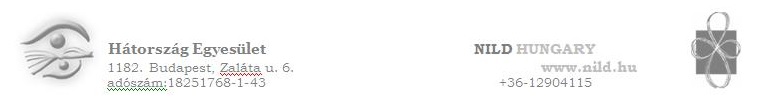 Jelentkezési lap a„NILD Tanulási Terápia® az óvodáskor iskolaelőkészítő szakaszában” akkreditált pedagógus továbbképzésre (akkred.: 27/9/2022)A tanfolyam időpontja: 2022.07.25-08.07. (online, egyéni időbeosztással 10 x 45 perc), 2022.08.08-10., 9:00-18:00 (30 x 45 perc személyes jelenléttel)A tanfolyam helyszíne: Online és Cogito Studio (Budapest, 1071 Dembinszky utca 47.)jelentkezési határidő: 2022. 07.21. ill. maximum létszám elérése A képzés a minimális létszám (8 fő) jelentkezése esetén indul.Név:							Szül.név:Anyja neve: 						Szül. hely, idő: Cím:							Számlázási cím:Telefon:						Email:Végzettség:						Munkahely: A tanfolyam díját:egyösszegben fizetem 2022.07.21-ig: 100.000 HUFrészletfizetést választok (összesen 110 000 HUF): a regisztrációs díjat (50 000 Ft) 2022.07.21-ig, a fennmaradó összeget 2 részletben fizetem (2022.08.31-ig: 30.000 Ft illetve 2022.09.30-ig: 30.000 Ft)Számlaszám: Hátország Egyesület: 16200144-18546545 (MagNet)Visszafizetési feltételek:- teljes összeg visszafizetése: a tanfolyam/képzés előtt 60 napig.- 50%-os visszafizetés: a tanfolyam/képzés előtt 30 napig.- Nincs visszafizetési lehetőség a tanfolyam/képzés előtt 30 napon belül.- Vis major esetén írásos kérelmet kell benyújtani a nildhungary@gmail.com e-mail címre, melyet az Egyesület vezetősége bírál el.- Minden esetben levonásra kerül 5000 HUF adminisztrációs költség a visszautalásoknál.- Az Egyesületnél maradt összeg 80%-a 1 éven belül felhasználható képzéseinken. A képzés rövid bemutatásaA tanfolyam során a hallgatók ismereteket szereznek az atipikus fejlődésmenetről és az óvodáskori kognitív és nyelvi fejlődésmenetet vizsgáló eljárásokról. Megismerik a NILD Tanulási Terápia® jellegzetességeit, és elsajátítják a NILD bemeneti tájékozódó vizsgálatot. Megismerik és gyakorolják az óvodáskorúaknál is alkalmazható NILD technikákat, a facilitálás módszerével együtt. A tanfolyam megkezdése előtt a hallgatók elektronikusan megkapják a kötelező olvasmányokat (3 cikk, összesen 14 oldal), amit a képzés megkezdéséig kell elolvasni.	Az értékelés írásbeli és gyakorlati részből áll. A tanfolyamon oktatott technikák elsajátításáról gyakorlatban számolnak be a hallgatók a képzést követően. Továbbá minden hallgató készít egy portfóliót, mely a következőket tartalmazza: 1) egy anonim eset vizsgálati eredményeinek elemzését, melynek alapján a hallgató meghatározza a gyermek fejlesztendő területeit, 2) egy teljes NILD bemeneti vizsgálatot, melyet a hallgató vesz fel egy nagycsoportos óvodással, valamint 3) egy foglalkozási tervet készít a vizsgált gyermek számára. Amennyiben a hallgató a tanfolyam 90%-án részt vesz, és a gyakorlati vizsga és a portfólió értékelése eléri-e a 70%-ot, a hallgató tanúsítványt kap a tanfolyam elvégzéséről.A képzést sikeresen teljesítő hallgató megkap minden eszközt, ami a vizsgálatok felvételéhez és a technikák kivitelezéséhez szükséges. Sikertelen teljesítés esetén az eszközöket nem viheti magával a hallgató, azok árát visszakapja.A NILD kézikönyv és a technikák segédletei a National Institute for Learning Development, illetve a NILD Hungary tulajdona, melyek szerzői jogvédelem alatt állnak. Magyarországon a NILD Hungary (Hátország Egyesület) joga az említett anyagok fordítása, sokszorosítása, és a képzések tartása. A hallgató és/vagy más személy vagy szervezet nem készíthet ezekről másolatot semmilyen formában, illetve a technikákat nem adhatja tovább sem szóban sem írásban. A NILD tanulási terápia foglalkozásokról videó-anyagot csak a NILD USA által meghatározott módon lehet reklám céljából közösségi oldalon, vagy egyéb médián megosztani. Eszerint, teljes technika nem mutatható be semmilyen formában, egy technikáról maximum 3 perces videó-felvétel mutatható be nyilvánosan. A technikák teljes leírása nem közölhető semmilyen írott formában sem.A hallgató a tanfolyam megkezdéséig eljuttatja az iskolai végzettségét igazoló okirat (diploma) másolatát. A felek (a jelentkező és a Hátország Egyesület) kijelentik, hogy a jelentkezési lap okán egymás tudomására jutott személyes adatokat a hatályos magyar adatvédelmi jogszabályoknak megfelelően kezelik és harmadik személyeknek csak a másik fél előzetes írásbeli hozzájárulása alapján adják át. Nem szükséges a másik fél hozzájárulása az adattovábbítás, adatbetekintés körében a külön jogszabályban meghatározott hatóságok vonatkozásában.Az adatkezelés célja az Egyesület részéről a képzés teljesítése, oklevél kiállítása, valamint a további képzésekről tájékoztatás-nyújtás. Az adatkezelés időtartama a  teljesítés körében a Polgári Törvénykönyv elévülésre vonatkozó szabályai alapján 5 (öt) év, számla kiállítása esetén a számviteli jogszabályok szerinti adattartalom körében 8 (nyolc) év.A fentebb nem tárgyalt kérdésekre a Ptk. vonatkozó paragrafusai érvényesek. A Hátrányos Helyzetűekért Országos Egyesület felhívja a figyelmet arra, hogy általános adatvédelmi tájékoztatója a www.nild.hu honlapon elérhető, amely részletesen tartalmazza a természetes személyek adatainak védelmére vonatkozó alapelveket, az érintettek jogait és kötelezettségeit.A tanfolyammal kapcsolatos tájékoztatót elolvastam és tudomásul vettem.Kelt:..............................											……………………….												aláírás